Hello Rabbit Class!Here are your tasks for this week 30.3.20It is the last 2 days of the school term so I have included some ideas for holiday activitiesI look forward to seeing some of your work via email.Daily tasksReading for 30 minutes all through the holidays.Daily Exercise                                                                               Joe Wicks PE lesson 9am every week day on you tube.                                                                                                                       Cosmic Kids Yoga - you tube for the times you want to relax Literacy (2x 45 mins)2 SPELLING FOCUSED LESSONS        tricky spellings so will need lots of practice                                                                        To understand and know when to use  they’re there and their   Session 1 https://www.youtube.com/watch?v=GEgtjrAcRIo grammar lesson and quiz       Watch this video and write the answers to the quiz.                                                              Then make a picture poster see Worksheet Session 1 literacy for instructionsSession 2 https://www.youtube.com/watch?v=3ekjpbRZSlM  spelling strategy  for their and there                                                                                                                      Watch this video to recap previous session                                                                             With an adult talk through  Worksheet Session 2 literacy before filling in the gaps                                           Now try to write the correct word in the gaps independently or You can just copy the sentences into your book if worksheet 2 is not printed.OPTIONAL EXTRA SPAG TASKhttps://central.espresso.co.uk/espresso/primary_uk/subject/module/video/item361719/grade2/module305326/collection361839/section361752  Using inverted commas video and quizNumeracy  (2 x 45 mins)Lesson 1 Watch video and pause when the teacher tells you and try doing the exampleshttps://www.youtube.com/watch?v=S-Z0pAJKLCM 3 consecutive numbersWork through as much of the sheet as you can it will get harder. Monday Maths task + answersLesson 2 Watch video listen carefully because first he will go through yesterday’s task. Then remember to pause when the teacher tells you and try doing the exampleshttps://www.youtube.com/watch?v=kJCN-nfYXOI&feature=youtu.be 3 numbers challengeWork through as much of the sheet as you can it will get harder. Tuesday Maths task + answersTopic (2 x 45 mins)EGYTIANS  Research building pyramids Watch https://www.bbc.co.uk/bitesize/topics/zg87xnb !2 Egyptian videos. Go to page 2 and watch the 5 video clips about building a pyramid.  This will give you lots of facts and ideas.Choose one of these tasksComplete task in Purple mash 2dos Egyptian Pyramid letter.Make a 3d paper pyramid and write lots of facts on. (template attached)Try to build the biggest pyramid you can using lego or craft materials.Please email me a photo when you have finished.ScienceAfter Easter will start a topic on PLANTS. To make it fun you should help your parents in the garden. Start to watch some shoots begin to grow out of the ground, and check how they change every couple of weeks. Ideally you should plant some seeds in a pot to measure and test the plant as it grows.  CHALLENGE: CAN YOU GROW POTATOES FROM A POTATO?They are a very useful food. WHY?LIST SOME FOODS THAT HAVE POTATOES AS AN INGREDIENT.Now get growing!            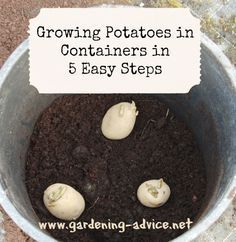 OtherICT Espresso Computing  Develop skills    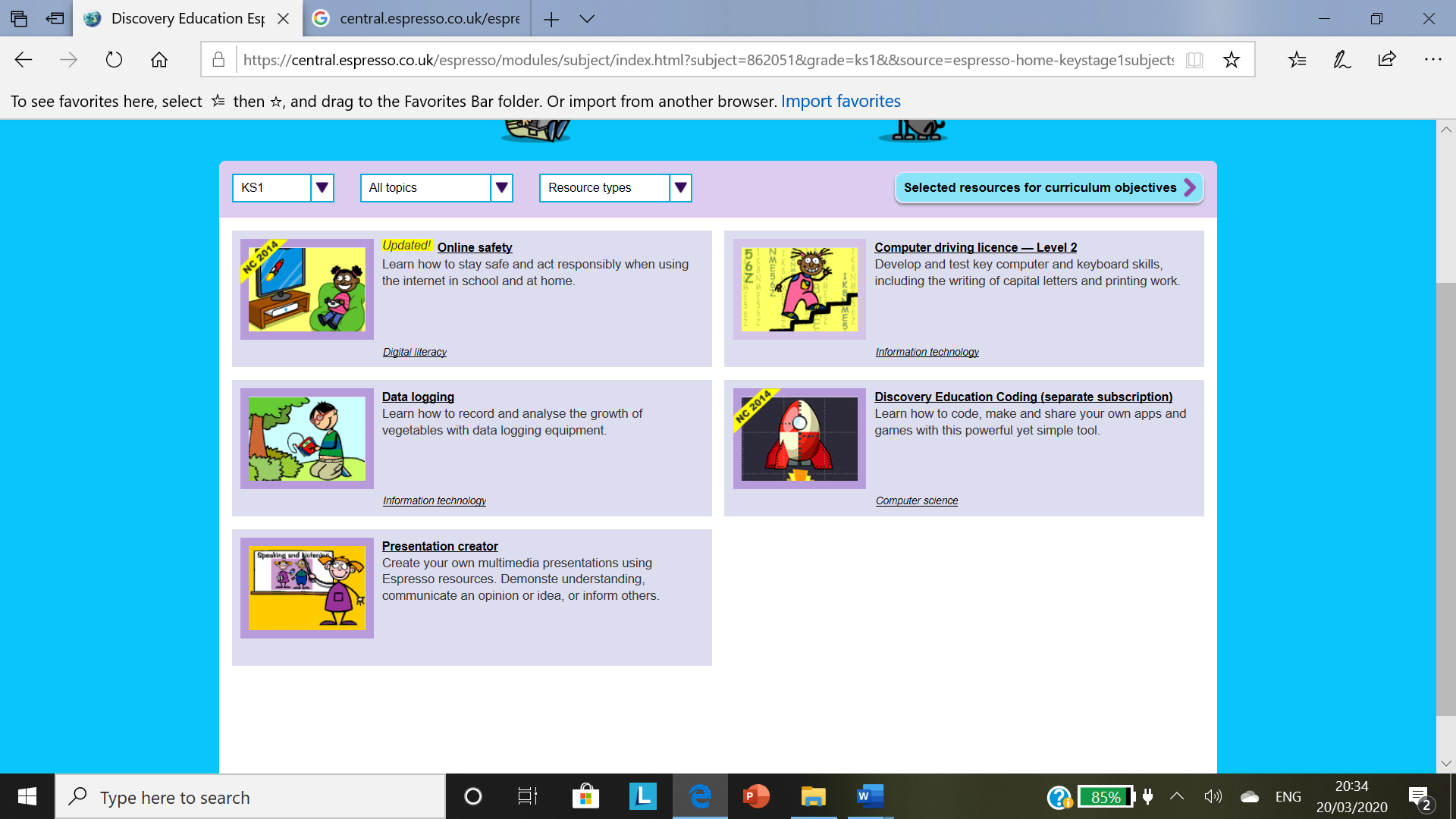 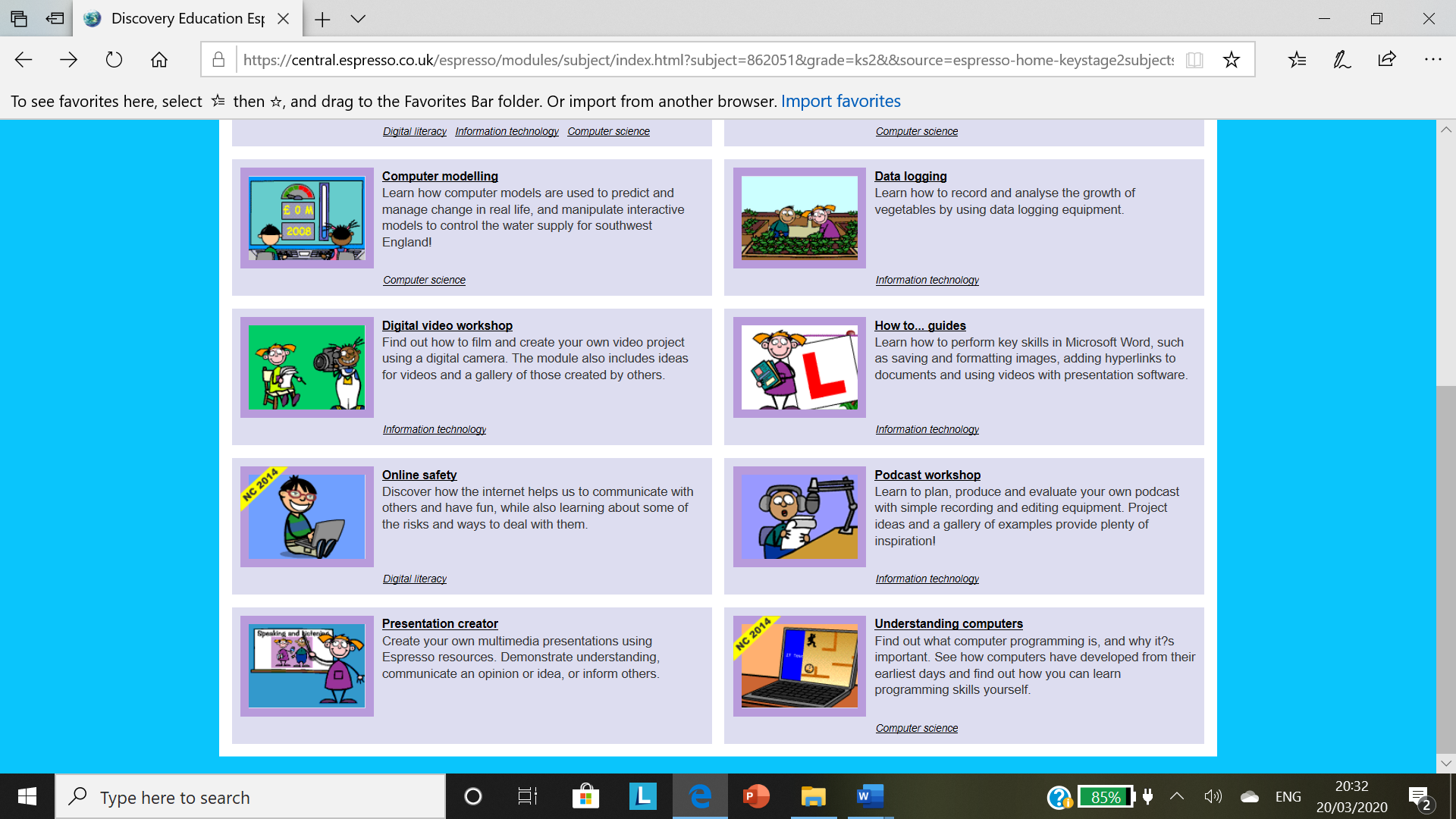 KS 1 step 1                                                                  KS 2 step 2 save and import imagesHOLIDAY IDEASIf you want to do some extra work during the holidays you could choose some from this site.https://www.twinkl.co.uk/resource/year-3-school-closure-home-learning-resource-pack-t-e-2549912Create an Easter card google ideas Please email me a photohttps://iheartcraftythings.com/how-to-make-a-pop-up-easter-card.html (this is the one I would choose)https://discoveringegypt.com/egyptian-hieroglyphic-writing/hieroglyphic-typewriter/Write an Easter message in code on your Easter CardGet everybody in your family to write a clue for a chocolate/sweet hunt.      Could you write one beginning with a preposition? Eg At the top of the stairs, turn right and open the first door. Inside you will find another clue under the mat.Recycling to help our worldCollect all the foil from your Easter Eggs Flatten it by rubbing it and keep it safeyou can use it next term for a collage task that I will set.Create an index (make a list in alphabetical order).Find all the board games, jigsaws in your house.                                                            Check they have instructions and all the parts needed.Now make a time in the week for a family game.BARTER just like Ancient TimesPretend to be a Bronze Age farmer and begin trading with people at home- what kind of items can you get for your own? Will you end up with something better than what you gave. CookeryWe all have had to change our normal routine to keep healthy so no outings.For Easter Sunday you could make a special dessert or cake. Find a recipe, check all the ingredients and ask an adult to help.Team playerEach week try to learn something new that will make you more independent or helpful.Write them down and you will soon begin to feel proud as your list gets longer.How to load the dish washer correctly.How to tie shoe laces or bows (for gifts).Water plant pots sensibly.Shine kitchen worktops.Make my bed. Tidy away my own clean clothes.Keep my work area tidy during home learning.    JUST SOME IDEAS FOR YOU!    HAPPY BIRTHDAY POPPY on the 4th APRIL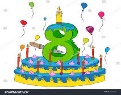              HAPPY BIRTHDAY EMMA on the 6th April             HAPPY BIRTHDAY DEXTER on the 15th April